FORMULAREFormularul – 1	Propunere tehnică pentru atribuirea contractuluiFormularul  – 2 Formular de ofertă (propunerea financiară) pentru atribuirea  contractuluiFormularul  – 3 Centralizator de preţuriFormularul – 4 Declarație privind sănătatea si securitatea în muncăFormularul – 5 Declarație privind conflictul de intereseFORMULARUL nr. 1OFERTANTUL__________________   (denumirea/numele)PROPUNERE TEHNICĂ„Servicii de servire masă și coffee break” în cadrul proiectului „Strategii de dezvoltare a portofoliului educational al Universității „Dunărea de Jos” din Galați, în corelație cu nevoile actuale ale pieței muncii pentru facilitarea inserției profesionale rapide”Semnătura ofertantului sau a reprezentantului ofertantului                    .....................................................Numele  şi prenumele semnatarului				        .....................................................Capacitate de semnătura					        .....................................................Detalii despre ofertant Numele ofertantului  						        .....................................................Ţara de reşedinţă					                    .....................................................Adresa								        .....................................................Adresa de corespondenţă (dacă este diferită)			        .....................................................Adresa de e-mail                                                                                    .....................................................Telefon / Fax							        .....................................................Data 							                    ....................................................FORMULARUL nr. 2OFERTANTUL__________________   (denumirea/numele)FORMULAR DE OFERTĂCătre ....................................................................................................                     (denumirea autorității contractante și adresa completă)    Domnilor,    1. Examinând documentația de atribuire, subsemnații, reprezentanți ai ofertantului _______________________________               , (denumirea/numele ofertantului)     ne oferim ca, în conformitate cu prevederile și cerințele cuprinse în documentația mai sus menționată, să prestăm „……………………………………………………………………………………….” pentru suma de ________________________ lei, (suma în litere și în cifre)                                                    la care se adaugă taxa pe valoarea adaugată în valoare de ______________________  lei (suma în litere și în cifre)    2. Ne angajăm ca, în cazul în care oferta noastră este stabilită câștigătoare, să începem serviciile și să terminăm prestarea acestora în conformitate cu specificaţiile din caietul de sarcini în _______ (perioada în litere si în cifre).                      3. Ne angajăm să menținem această ofertă valabilă pentru o durată de______________ zile, respectiv până la data de __________________(durata în litere si în cifre)                                                                                                (ziua/luna/anul) și ea va rămâne obligatorie pentru noi și poate fi acceptată oricând înainte de expirarea perioadei de valabilitate.    4. Până la încheierea și semnarea contractului de achiziție publică această ofertă, împreună cu comunicarea transmisă de dumneavoastră, prin care oferta noastră este stabilită câștigătoare, vor constitui un contract angajant între noi.    5. Întelegem că nu sunteți obligați să acceptați oferta cu cel mai scăzut preț sau orice altă ofertă pe care o puteți primi.Data _____/_____/__________________, în calitate de _____________________, legal autorizat sa semnez                        (semnatura)oferta pentru și în numele ____________________________________.                                                       (denumirea/numele ofertantului)FORMULARUL nr. 3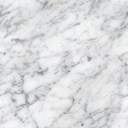 Operator Economic..........................(denumirea)CENTRALIZATOR DE PREŢURI Se va oferta întreg pachetul.Nu se acceptă oferte parțiale din cadrul pachetului și nici oferte alternative.Semnătura ofertantului sau a reprezentantului ofertantului         ....................................................Numele  şi prenumele semnatarului				        .....................................................Capacitate de semnătura					        .....................................................Detalii despre ofertant Numele ofertantului  						        .....................................................Ţara de reşedinţă					                    .....................................................Adresa								        .....................................................Adresa de corespondenţă (dacă este diferită)		        .....................................................Adresa de e-mail                                                                           .....................................................Telefon / Fax							        .....................................................Data 						                                   .....................................................FORMULARUL nr. 4         declaratie privind SĂNATATEA ȘI SECURITATEA ÎN muncĂSubsemnatul, ........................... (nume și prenume), reprezentant împuternicit al ……………………….. (denumirea operatorului economic), declar pe propria răspundere că mă anagajez să prestez ............................. pe parcursul îndeplinirii contractului, în conformitate cu regulile obligatorii referitoare la condițiile de muncă și de protecție a muncii, care sunt în vigoare în România.De asemenea, declar pe propria răspundere că la elaborare ofertei am ținut cont de obligațiile referitoare la condițiile de muncă și de protecție a muncii, și am inclus costul pentru îndeplinirea acestor obligații.Totodată, declar că am luat la cunoştinţă de prevederile art 326 « Falsul în Declaraţii » din Codul Penal referitor la « Declararea necorespunzătoare a adevărului, făcută unui organ sau instituţii de stat ori unei alte unităţi în vederea producerii unei consecinţe juridice, pentru sine sau pentru altul, atunci când, potrivit legii ori împrejurărilor, declaraţia făcuta serveşte pentru producerea acelei consecinţe, se pedepseşte cu închisoare de la 3 luni la 2 ani sau cu amenda »Semnătura ofertantului sau a reprezentantului ofertantului                     .....................................................Numele  şi prenumele semnatarului				        .....................................................Capacitate de semnătura					        .....................................................Detalii despre ofertant Numele ofertantului  						        .....................................................Ţara de reşedinţă					                    .....................................................Adresa								        .....................................................Adresa de corespondenţă (dacă este diferită)			        .....................................................Adresa de e-mail                                                                                    .....................................................Telefon / Fax							        .....................................................Data 							                     .....................................................NR.CRT.Cerinţe autoritate contractantăPROPUNERE TEHNICĂ OFERTANTServicii de servire masă și coffee break pentru Workshop desfășurat în cadrul proiectului „Strategii de dezvoltare a portofoliului educational al Universității „Dunărea de Jos” din Galați, în corelație cu nevoile actuale ale pieței muncii pentru facilitarea inserției profesionale rapide”, conform obiectivelor și rezultatelor asumate ale proiectului.se completează de către ofertant1Locație servire coffee break: sediul Universității „Dunărea de Jos” Galați, strada Domnească nr. 47, cod poștal 800008, Galați. Nr. pers.: 118 de persoane în data de 28 octombrie 2022.Tip servire: bufet suedez în regim de cateringLogistică asigurată, cu respectarea normelor de servire a mesei în spații publice aplicabile la momentul respectiv:- Amenajare tip bufet cu  fețe de masa- Servețele și alte consumabile- Farfurii unică folosință- șervețele și alte consumabile;Structura meniu/pauză cafea/persoană:- cafea espresso Lavazza, 100 ml;- ceai asortat de fructe- zahăr alb/brun, lapte condensat, miere de albine, spatule, pahare – nelimitat;- apă minerală plată/carbogazoasă, 0,5 l- băuturi răcoritoare, 0,5 lPlatouri asortate 80g/pers:-fourstafid-tofeefee-nuci cu caramel-cornulete-mini tarte asortate-mini eclecre-fursec cu visine-fructe asortatese completează de către ofertant2Locație servire masă: sediul Universității „Dunărea de Jos” Galați, strada Domnească nr. 47, cod poștal 800008, Galați. Nr. pers.: 118 de persoane în data de 28 octombrie 2022.Tip servire: bufet suedez în regim de cateringLogistică asigurată, cu respectarea normelor de servire a mesei în spații publice aplicabile la momentul respectiv:- Amenajare tip bufet cu  fețe de masa- Servețele și alte consumabile- Farfurii unica folosinta- șervețele și alte consumabile;Structura meniu/pauză masă/persoană:-fâșii de pui crocante – 400g-bruschete - diverse sortimente – 300g-rulouri - diverse sortimente – 250g -foietaj umplut – diverse dortimente – 250g -mozzarella biluțe – 100g-bulete de cașcaval – 300g-minipateuri cu branza – 250g-saleuri cu cascaval – 250g-saleuri cu ciuperci – 250g-crochete cu susan – 250g-apă minerală plată/carbogazoasă, 0,5 l-băuturi răcoritoare, 0,5 lse completează de către ofertant3TERMEN DE PRESTARE – În data de 28 octombrie 2022, conform specificațiilor din prezentul caiet de sarcini. Ora de servire a mesei și a coffee break-ului va fi stabilită cu minim 48 de ore înaintea evenimentului.se completează de către ofertant4MODALITATEA DE PLATĂAchizitorul va face plata serviciilor realizate de către contractant după recepţionarea facturii şi a documentele justificative pentru serviciile efectiv prestate și confirmate. Menţionăm că documentele justificative aferente unei facturi se vor depune la sediul Achizitorului în format hârtie.Prestarea serviciilor se consideră finalizată, după semnarea procesului verbal de ambele părți, fără obiecțiuni, și prezentarea documentelor justificative de contractant, achizitorului. Plata se va face în termen de maxim 30 de zile de la recepţia şi înregistrarea facturii în original de către contractant, la sediul achizitorului, însoţită de dovada prestării serviciilor..Documentele justificative care trebuie să însoţească factura:liste prezență semnate de fiecare participant;alte documente relevante;se completează de către ofertant5CONDIȚII IMPUSE PENTRU SECURITATEA ȘI SĂNĂTATEA ÎN MUNCĂ ȘI PROTECȚIA MUNCII Prestatorul trebuie să respecte cerinţele legale de securitate şi sănătate în muncă respectiv de protecţie a mediului prevăzute de legislaţia în vigoare aplicabilă, fiind direct responsabil de consecinţele nerespectării acestei legislaţii. (se va completa Formularul DECLARAȚIE PRIVIND SĂNATATEA ȘI SECURITATEA ÎN MUNCĂ)se va completea Formularul DECLARATIE PRIVIND SĂNATATEA ȘI SECURITATEA ÎN MUNCĂ6VALABILITATEA OFERTEIOferta va fi valabilă pe o perioadă de minim 30 de zile de la data limită pentru depunerea ofertelor comunicată de Autoritatea contractantă în Invitația de participare.se completează de către ofertantNr. crt.Denumirea serviciuluiUMCantitatea solicitatăU.MPreț unitar RON fără TVAPreț total RONfără TVAPreț total RONcu TVA013456=4*5%7=6+5%1Servicii de servire masaserv118se completează de către ofertantse completează de către ofertantse completează de către ofertant2Servicii de coffee-break serv118se completează de către ofertantse completează de către ofertantse completează de către ofertant